  										                 УКРАЇНА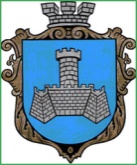 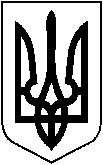 м. Хмільник    Вінницької областіР О З П О Р Я Д Ж Е Н Н ЯМІСЬКОГО ГОЛОВИвід «22»  лютого  2022 р.                                                                      №80-р Про проведення оповіщення
резервістів та військовозобов’язаних       На виконання вимог Конституції України, Законів України «Про оборону України», «Про військовий обов’язок і військову службу», «Про мобілізаційну підготовку та мобілізацію», розпорядження  начальника  Хмільницького  районного територіального центру комплектування та соціальної підтримки  від 21.02.2022р. № 18 полковника Охріменка А.П., з метою забезпечення оповіщення резервістів та військовозобов’язаних, що перебувають на обліку в старостинських округах Хмільницької міської територіальної громади, керуючись ст. ст. 42,59 Закону України «Про місцеве самоврядування в Україні»:     1. Відділу цивільного захисту, оборонної роботи та взаємодії з правоохоронними органами міської ради, старостам старостинських округів Хмільницької міської територіальної громади (Сухому М. О., Маліновській В.І., Шкатюк Т.С., Матвіюк Н.В., Титулі А.П., Бичок Г.М.):     1.1. Здійснити оповіщення резервістів та військовозобов’язаних, що перебувають на військовому обліку в Хмільницькій міській територіальній громаді, вручити повістки про їх виклик до Хмільницького  районного територіального центру комплектування та соціальної підтримки, відповідно до розпорядження  начальника Хмільницького  районного територіального центру комплектування та соціальної підтримки  від 21.02.2022р. № 18 полковника Охріменка А.П.     1.2.  Про результати виконання розпорядження письмово проінформувати     виконавчий комітет Хмільницької міської ради, відділ цивільного захисту, оборонної роботи та взаємодії з правоохоронними органами міської ради та Хмільницький районний територіальний центр комплектування та соціальної підтримки  до 28.02.2022 р.            2. Відділу цивільного захисту, оборонної роботи та взаємодії з правоохоронними органами міської ради (Коломійчук В.П.) спільно з старостами Хмільницької міської ради, узагальнити  інформацію про результати  оповіщення  резервістів та військовозобов’язаних,  яку направити до  Хмільницького  районного територіального центру комплектування та соціальної підтримки  для вжиття заходів  у відповідності до Конституції України та Закону України «Про військовий обов’язок і військову службу».      3. Контроль за виконанням розпорядження залишаю за собою.      Міський голова                                              Микола ЮРЧИШИН           А.В.Сташко           О.Л.Вонсович           Н.А.Буликова                                                